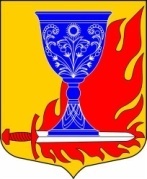 АДМИНИСТРАЦИЯмуниципального образования«Большелуцкое сельское поселение»муниципального образования«Кингисеппский муниципальный район»Ленинградской областиПОСТАНОВЛЕНИЕот 28.02.2022 № 36 «О создании, содержании и использовании запасов материально-технических, продовольственных и иных средств для обеспечения мероприятий по гражданской обороне на территории муниципального образования «Большелуцкое сельское поселение» муниципального образования «Кингисеппский муниципальный район»Ленинградской области»В соответствии Федеральным законом РФ от 12 февраля 1998 г. № 28-ФЗ «О гражданской обороне», Федеральным законом РФ от 21 декабря 1994 г. № 68-ФЗ «О защите населения и территорий от чрезвычайных ситуаций природного и техногенного характера», постановлением Правительства Российской Федерации от 27 апреля 2000 г. № 379 «О накоплении, хранении и использовании в целях гражданской обороны запасов материально-технических, продовольственных, медицинских и иных средств», в целях осуществления мероприятий по гражданской обороне на территории МО «Большелуцкое сельское поселение» Кингисеппского муниципального района Ленинградской областиПОСТАНОВЛЯЮ:Утвердить Положение о создании, содержании и использовании запасов материально-технических, продовольственных и иных средств для обеспечения мероприятий по гражданской обороне на территории МО «Большелуцкое сельское поселение» Кингисеппского муниципального района Ленинградской области в новой редакции (приложение №1).Считать местный резерв материальных ресурсов администрации МО «Большелуцкое сельское поселение» Кингисеппского муниципального района Ленинградской области для ликвидации чрезвычайных ситуаций природного и техногенного характера, составной частью запасов, создаваемых в целях гражданской обороны.Администрации МО «Большелуцкое сельское поселение» Кингисеппского муниципального района Ленинградской области:- оказать необходимую методическую помощь должностным лицам, ответственным за создание, хранение и освежение запаса материальных ресурсов в целях гражданской обороны;- осуществлять учет и контроль за созданием резерва материальных и иных средств в целях гражданской обороны и ежегодно к 15 января каждого года представлять главе Администрации МО «Большелуцкое сельское поселение» Кингисеппского муниципального района Ленинградской области отчет о состоянии работы по созданию и накоплению запасов продовольствия, медицинских и иных средств в целях гражданской обороны.Рекомендовать руководителям организаций, учреждений и предприятий, расположенных на территории МО «Большелуцкое сельское поселение» Кингисеппского муниципального района Ленинградской области, продолжающих свою производственную деятельность в военное время, независимо от их организационно-правовых форм, утвердить своими решениями номенклатуры и объемы накопления запасов в целях гражданской обороны, места их хранения, сметы расходов на создание и содержание запасов.Постановление Администрации МО «Большелуцкое сельское поселение» Кингисеппского муниципального района Ленинградской области от 05 мая 2014 года № 90 «О создании и содержании в целях гражданской обороны запасов материально-технических, продовольственных, медицинских и иных средств» считать утратившим силу.Настоящее постановление вступает в силу со дня официального опубликования на официальном сайте поселения.Контроль за исполнением настоящего постановления оставляю за собой.Исполняющий обязанностиГлавы администрации МО «Большелуцкое сельское поселение»                                         О.В. Петров 